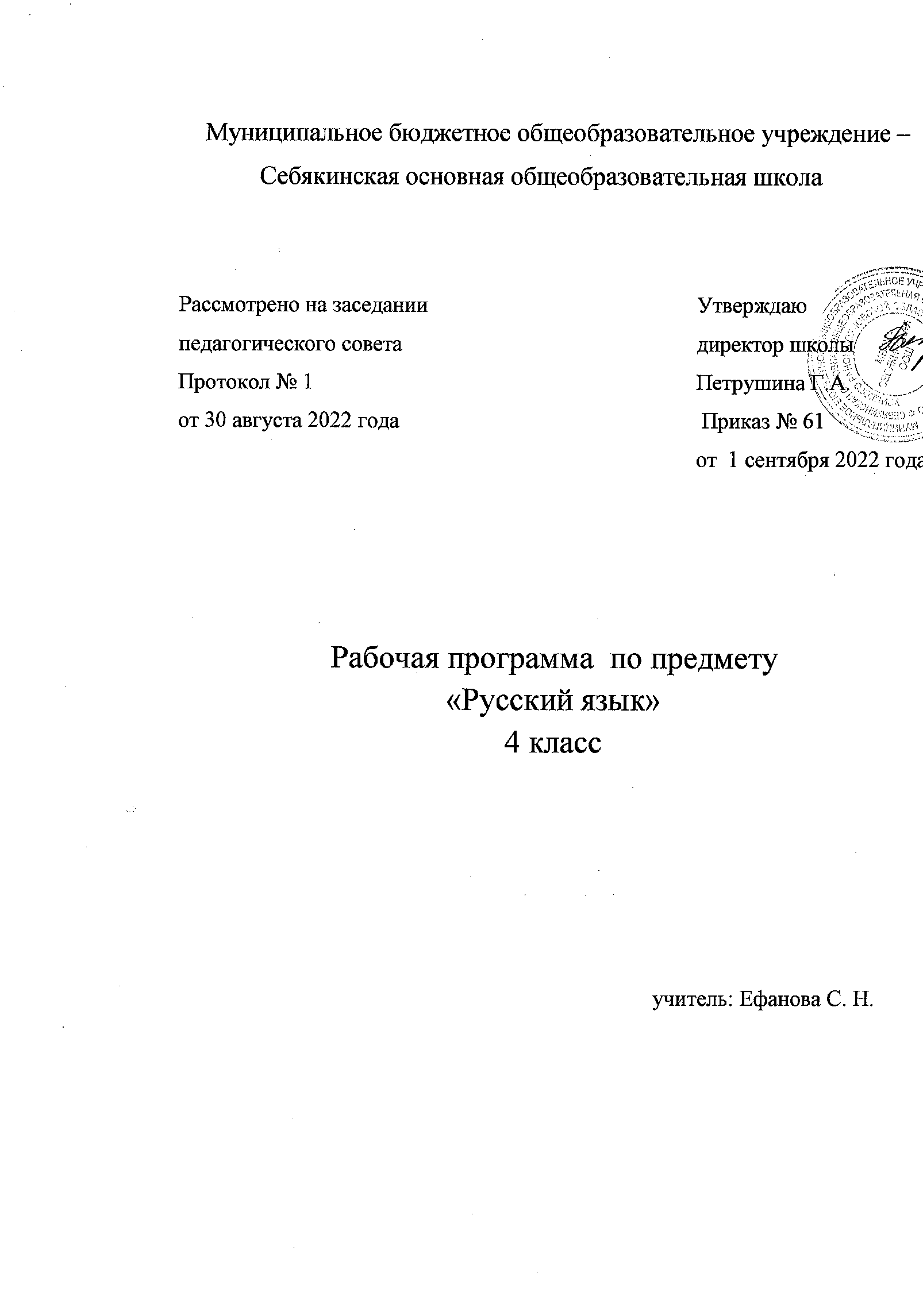 ПОЯСНИТЕЛЬНАЯ ЗАПИСКАРабочая программа учебного предмета «Русский язык» для обучающихся 4 классов на уровне начального общего образования составлена на основе Требований к результатам освоения программы начального общего образования Федерального государственного образовательного стандарта начального общего образования (далее — ФГОС НОО), а также ориентирована на целевые приоритеты, сформулированные в Примерной программе воспитания.ОБЩАЯ ХАРАКТЕРИСТИКА УЧЕБНОГО ПРЕДМЕТА "РУССКИЙ ЯЗЫК"Русский язык является основой всего процесса обучения в начальной школе, успехи в его изучении во многом определяют результаты обучающихся по другим предметам. Русский язык как средство познания действительности обеспечивает развитие интеллектуальных и творческих способностей младших школьников, формирует умения извлекать и анализировать информацию из различных текстов, навыки самостоятельной учебной деятельности. Предмет «Русский язык» обладает значительным потенциалом в развитии функциональной грамотности младших школьников, особенно таких её компонентов, как языковая, коммуникативная, читательская, общекультурная и социальная грамотность. Первичное знакомство с системой русского языка, богатством его выразительных возможностей, развитие умения правильно и эффективно использовать русский язык в различных сферах и ситуациях общения способствуют успешной социализации младшего школьника. Русский язык, выполняя свои базовые функции общения и выражения мысли, обеспечивает межличностное и социальное взаимодействие, участвует в формировании самосознания и мировоззрения личности, является важнейшим средством хранения и передачи информации, культурных традиций, истории русского народа и других народов России. Свободное владение языком, умение выбирать нужные языковые средства во многом определяют возможность адекватного самовыражения взглядов, мыслей, чувств, проявления себя в различных жизненно важных для человека областях. Изучение русского языка обладает огромным потенциалом присвоения традиционных социокультурных и духовнонравственных ценностей, принятых в обществе правил и норм поведения, в том числе речевого, что способствует формированию внутренней позиции личности. Личностные достижения младшего школьника непосредственно связаны с осознанием языка как явления национальной культуры, пониманием связи языка и мировоззрения народа. Значимыми личностными результатами являются развитие устойчивого познавательного интереса к изучению русского языка, формирование ответственности за сохранение чистоты русского языка. Достижение этих личностных результатов — длительный процесс, разворачивающийся на протяжении изучения содержания предмета.Центральной идеей конструирования содержания и планируемых результатов обучения является признание равной значимости работы по изучению системы языка и работы по совершенствованию речи младших школьников. Языковой материал призван сформировать первоначальные представления о структуре русского языка, способствовать усвоению норм русского литературного языка, орфографических и пунктуационных правил. Развитие устной и письменной речи младших школьников направлено на решение практической задачи развития всех видов речевой деятельности, отработку навыков использования усвоенных норм русского литературного языка, речевых норм и правил речевого этикета в процессе устного и письменного общения. Ряд задач по совершенствованию речевой деятельности решаются совместно с учебным предметом «Литературное чтение».Общее число часов, отведённых на изучение «Русского языка», в 4 классе — 170 ч.ЦЕЛИ ИЗУЧЕНИЯ УЧЕБНОГО ПРЕДМЕТА "РУССКИЙ ЯЗЫК"В начальной школе изучение русского языка имеет особое значение в развитии младшего школьника. Приобретённые им знания, опыт выполнения предметных и универсальных действий на материале русского языка станут фундаментом обучения в основном звене школы, а также будут востребованы в жизни.Изучение русского языка в начальной школе направлено на достижение следующих целей:приобретение младшими школьниками первоначальных представлений о многообразии языков и культур на территории Российской Федерации, о языке как одной из главных духовно‐ нравственных ценностей народа; понимание роли языка как основного средства общения; осознание значения русского языка как государственного языка Российской Федерации; пони‐ мание роли русского языка как языка межнационального общения; осознание правильной устной и письменной речи как показателя общей культуры человека;овладение основными видами речевой деятельности на основе первоначальных представлений о нормах современного русского литературного языка: аудированием, говорением, чтением, письмом;овладение первоначальными научными представлениями о системе русского языка: фонетике, графике, лексике, морфемике, морфологии и синтаксисе; об основных единицах языка, их признаках и особенностях употребления в речи; использование в речевой деятельности норм современного русского литературного языка (орфоэпических, лексических, грамматических, орфографических, пунктуационных) и речевого этикета;развитие функциональной грамотности, готовности к успешному взаимодействию с изменяющимся миром и дальнейшему успешному образованию.СОДЕРЖАНИЕ УЧЕБНОГО ПРЕДМЕТАСведения о русском языкеРусский язык как язык межнационального общения. Различные методы познания языка: наблюдение, анализ, лингвистический эксперимент, мини-исследование, проект.Фонетика и графикаХарактеристика, сравнение, классификация звуков вне слова и в слове по заданным параметрам. Звукобуквенный разбор слова.ОрфоэпияПравильная интонация в процессе говорения и чтения. Нормы произношения звуков и сочетаний звуков; ударение в словах в соответствии с нормами современного русского литературного языка (на ограниченном перечне слов, отрабатываемом в учебнике). Использование орфоэпических словарей русского языка при определении правильного произношения слов.ЛексикаПовторение и продолжение работы: наблюдение за использованием в речи синонимов, антонимов, устаревших слов (простые случаи). Наблюдение за использованием в речи фразеологизмов (простые случаи).Состав слова (морфемика)Состав изменяемых слов, выделение в словах с однозначно выделяемыми морфемами окончания, корня, приставки, суффикса (повторение изученного). Основа слова. Состав неизменяемых слов (ознакомление). Значение наиболее употребляемых суффиксов изученных частей речи (ознакомление).МорфологияЧасти речи самостоятельные и служебные. Имя существительное. Склонение имён существительных (кроме существительных на -мя, -ий, -ие, -ия; на -ья типа гостья, на ье типа ожерелье во множественном числе); собственных имён существительных на -ов, -ин, -ий; имена существительные 1, 2, 3-го склонения (повторение изученного). Не склоняемые имена существительные (ознакомление). Имя прилагательное. Зависимость формы имени прилагательного от формы имени существительного (повторение). Склонение имён прилагательных во множественном числе. Местоимение. Личные местоимения (повторение). Личные местоимения 1-го и 3-го лица единственного и множественного числа; склонение личных местоимений. Глагол. Изменение глаголов по лицам и числам в настоящем и будущем времени (спряжение) І и ІІ спряжение глаголов. Способы определения I и II спряжения глаголов. Наречие (общее представление). Значение, вопросы, употребление в речи. Предлог. Отличие предлогов от приставок (повторение). Союз; союзы и, а, но в простых и сложных предложениях. Частица не, её значение (повторение).СинтаксисСлово, сочетание слов (словосочетание) и предложение, осознание их сходства и различий; виды предложений по цели высказывания (повествовательные, вопросительные и побудительные); виды предложений по эмоциональной окраске (восклицательные и невосклицательные); связь между словами в словосочетании и предложении (при помощи смысловых вопросов); распространённые и нераспространённые предложения (повторение изученного). Предложения с однородными членами: без союзов, с союзами а, но, с одиночным союзом и. Интонация перечисления в предложениях с однородными членами. Простое и сложное предложение (ознакомление). Сложные предложения: сложносочинённые с союзами и, а, но; бессоюзные сложные предложения (без называния терминов).Орфография и пунктуацияПовторение правил правописания, изученных в 1, 2, 3 классах. Орфографическая зоркость как осознание места возможного возникновения орфографической ошибки; различные способы решения орфографической задачи в зависимости от места орфограммы в слове; контроль при проверке собственных и предложенных текстов (повторение и применение на новом орфографическом материале). Использование орфографического словаря для определения (уточнения) написания слова.Правила правописания и их применение:безударные падежные окончания имён существительных (кроме существительных на -мя, - ий, -ие, -ия, а также кроме собственных имён существительных на -ов, -ин, -ий);безударные падежные окончания имён прилагательных;мягкий знак после шипящих на конце глаголов в форме 2-го лица единственного числа;наличие или отсутствие мягкого знака в глаголах на -ться и -тся;безударные личные окончания глаголов;знаки препинания в предложениях с однородными членами, соединёнными союзами и, а, но и без союзов.Знаки препинания в сложном предложении, состоящем из двух простых (наблюдение). Знаки препинания в предложении с прямой речью после слов автора (наблюдение).Развитие речиПовторение и продолжение работы, начатой в предыдущих классах: ситуации устного и письменного общения (письмо, поздравительная открытка, объявление и др.); диалог; монолог; отражение темы текста или основной мысли в заголовке. Корректирование текстов (заданных и собственных) с учётом точности, правильности, богатства и выразительности письменной речи. Изложение (подробный устный и письменный пересказ текста; выборочный устный пересказ текста).Сочинение как вид письменной работы. Изучающее, ознакомительное чтение. Поиск информации, заданной в тексте в явном виде. Формулирование простых выводов на основе информации, содержащейся в тексте. Интерпретация и обобщение содержащейся в тексте информации.ПЛАНИРУЕМЫЕ ОБРАЗОВАТЕЛЬНЫЕ РЕЗУЛЬТАТЫИзучение русского языка в 4 классе направлено на достижение обучающимися личностных, метапредметных и предметных результатов освоения учебного предмета.ЛИЧНОСТНЫЕ РЕЗУЛЬТАТЫВ результате изучения предмета «Русский язык» в начальной школе у обучающегося будут сформированы следующие личностные новообразованиягражданско-патриотического воспитания:становление ценностного отношения к своей Родине — России, в том числе через изучение русского языка, отражающего историю и культуру страны;осознание своей этнокультурной и российской гражданской идентичности, понимание роли русского языка как государственного языка Российской Федерации и языка межнационального общения народов России;сопричастность к прошлому, настоящему и будущему своей страны и родного края, в том числе через обсуждение ситуаций при работе с художественными произведениями;уважение к своему и другим народам, формируемое в том числе на основе примеров из художественных произведений;первоначальные представления о человеке как члене общества, о правах и ответственности, уважении и достоинстве человека, о нравственноэтических нормах поведения и правилах межличностных отношений, в том числе отражённых в художественных произведениях;духовно-нравственного воспитания:признание индивидуальности каждого человека с опорой на собственный жизненный и читательский опыт;проявление сопереживания, уважения и доброжелатель ности, в том числе с использованием адекватных языковых средств для выражения своего состояния и чувств;неприятие любых форм поведения, направленных на причинение физического и морального вреда другим людям (в том числе связанного с использованием недопустимых средств языка);эстетического воспитания:уважительное отношение и интерес к художественной культуре, восприимчивость к разным видам искусства, традициям и творчеству своего и других народов;стремление к самовыражению в разных видах художественной деятельности, в том числе в искусстве слова; осознание важности русского языка как средства общения и самовыражения;физического воспитания, формирования культуры здоровья и эмоционального благополучия:соблюдение правил здорового и безопасного (для себя и других людей) образа жизни в окружающей среде (в том числе информационной) при поиске дополнительной информации в процессе языкового образования;бережное отношение к физическому и психическому здоровью, проявляющееся в выборе приемлемых способов речевого самовыражения и соблюдении норм речевого этикета и правил общения;трудового воспитания:осознание ценности труда в жизни человека и общества (в том числе благодаря примерам из художественных произведений), ответственное потребление и бережное отношение к результатам труда, навыки участия в различных видах трудовой деятельности, интерес к различным профессиям, возникающий при обсуждении примеров из художественных произведений;экологического воспитания:бережное отношение к природе, формируемое в процессе работы с текстами;неприятие действий, приносящих ей вред;ценности научного познания:первоначальные представления о научной картине мира (в том числе первоначальные представления о системе языка как одной из составляющих целостной научной картины мира);познавательные интересы, активность, инициативность, любознательность и самостоятельность в познании, в том числе познавательный интерес к изучению русского языка, активность и самостоятельность в его познании.МЕТАПРЕДМЕТНЫЕ РЕЗУЛЬТАТЫВ результате изучения предмета «Русский язык» в начальной школе у обучающегося будут сформированы следующие познавательные универсальные учебные действия.Базовые логические действия:сравнивать различные языковые единицы (звуки, слова, предложения, тексты), устанавливать основания для сравнения языковых единиц (частеречная принадлежность, грамматический признак, лексическое значение и др.); устанавливать аналогии языковых единиц;объединять объекты (языковые единицы) по определённому признаку;определять существенный признак для классификации языковых единиц (звуков, частей речи, предложений, текстов); классифицировать языковые единицы;находить в языковом материале закономерности и противоречия на основе предложенного учителем алгоритма наблюдения; анализировать алгоритм действий при работе с языковыми единицами, самостоятельно выделять учебные операции при анализе языковых единиц;выявлять недостаток информации для решения учебной и практической задачи на основе предложенного алгоритма, формулировать запрос на дополнительную информацию;устанавливать причинно-следственные связи в ситуациях наблюдения за языковым материалом, делать выводы.Базовые исследовательские действия:с помощью учителя формулировать цель, планировать изменения языкового объекта, речевой ситуации;сравнивать несколько вариантов выполнения задания, выбирать наиболее подходящий (на основе предложенных критериев);проводить по предложенному плану несложное лингвистическое мини-исследование, выполнять по предложенному плану проектное задание;формулировать выводы и подкреплять их доказательствами на основе результатов проведённого наблюдения за языковым материалом (классификации, сравнения, исследования); формулировать с помощью учителя вопросы в процессе анализа предложенного языкового материала;прогнозировать возможное развитие процессов, событий и их последствия в аналогичных или сходных ситуациях.Работа с информацией:выбирать источник получения информации: нужный словарь для получения запрашиваемой информации, для уточнения;согласно заданному алгоритму находить представленную в явном виде информацию в предложенном источнике: в словарях, справочниках;распознавать достоверную и недостоверную информацию самостоятельно или на основании предложенного учителем способа её проверки (обращаясь к словарям, справочникам, учебнику);соблюдать с помощью взрослых правила информационной безопасности при поиске информации в Интернете (информации о написании и произношении слова, о значении слова, о происхождении слова, о синонимах слова);анализировать и создавать текстовую, видео, графическую, звуковую информацию в соответствии с учебной задачей;понимать лингвистическую информацию, зафиксированную в виде таблиц, схем; самостоятельно создавать схемы, таблицы для представления лингвистической информации.К концу обучения в начальной школе у обучающегося формируются коммуникативныеуниверсальные учебные действияОбщение:воспринимать и формулировать суждения, выражать эмоции в соответствии с целями и условиями общения в знакомой среде;проявлять уважительное отношение к собеседнику, соблюдать правила ведения диалоги и дискуссии;признавать возможность существования разных точек зрения;корректно и аргументированно высказывать своё мнение;строить речевое высказывание в соответствии с поставленной задачей;создавать устные и письменные тексты (описание, рассуждение, повествование) в соответствии с речевой ситуацией;готовить небольшие публичные выступления о результатах парной и групповой работы, о результатах наблюдения, выполненного мини-исследования, проектного задания;подбирать иллюстративный материал (рисунки, фото, плакаты) к тексту выступления.К концу обучения в начальной школе у обучающегося формируются регулятивные универсальные учебные действия.Самоорганизация:планировать действия по решению учебной задачи для получения результата;выстраивать последовательность выбранных действий.Самоконтроль:устанавливать причины успеха/неудач учебной деятельности;корректировать свои учебные действия для преодоления речевых и орфографических ошибок;соотносить результат деятельности с поставленной учебной задачей по выделению, характеристике, использованию языковых единиц;находить ошибку, допущенную при работе с языковым материалом, находить орфографическую и пунктуационную ошибку;сравнивать результаты своей деятельности и деятельности одноклассников, объективно оценивать их по предложенным критериям.Совместная деятельность:формулировать краткосрочные и долгосрочные цели (индивидуальные с учётом участия в коллективных задачах) в стандартной (типовой) ситуации на основе предложенного учителем формата планирования, распределения промежуточных шагов и сроков;принимать цель совместной деятельности, коллективно строить действия по её достижению: распределять роли, договариваться, обсуждать процесс и результат совместной работы;проявлять готовность руководить, выполнять поручения, подчиняться, самостоятельно разрешать конфликты;ответственно выполнять свою часть работы;оценивать свой вклад в общий результат;выполнять совместные проектные задания с опорой на предложенные образцы.ПРЕДМЕТНЫЕ РЕЗУЛЬТАТЫК концу обучения в четвёртом классе обучающийся научится:осознавать многообразие языков и культур на территории Российской Федерации, осознавать язык как одну из главных духовно-нравственных ценностей народа;объяснять роль языка как основного средства общения; объяснять роль русского языка как государственного языка Российской Федерации и языка межнационального общения;осознавать правильную устную и письменную речь как показатель общей культуры человека;проводить звукобуквенный разбор слов (в соответствии с предложенным в учебнике алгоритмом);подбирать к предложенным словам синонимы; подбирать к предложенным словам антонимы;выявлять в речи слова, значение которых требует уточнения, определять значение слова по контексту;проводить разбор по составу слов с однозначно выделяемыми морфемами; составлять схему состава слова; соотносить состав слова с представленной схемой;устанавливать принадлежность слова к определённой части речи (в объёме изученного) по комплексу освоенных грамматических признаков;определять грамматические признаки имён существительных: склонение, род, число, падеж; проводить разбор имени существительного как части речи;определять грамматические признаки имён прилагательных: род (в единственном числе), число, падеж; проводить разбор имени прилагательного как части речи;устанавливать (находить) неопределённую форму глагола; определять грамматические признаки глаголов: спряжение, время, лицо (в настоящем и будущем времени), число, род (в прошедшем времени в единственном числе); изменять глаголы в настоящем и будущем времени по лицам и числам (спрягать); проводить разбор глагола как части речи;определять грамматические признаки личного местоимения в начальной форме: лицо,число, род (у местоимений 3-го лица в единственном числе); использовать личные местоимения для устранения неоправданных повторов в тексте;различать предложение, словосочетание и слово;классифицировать предложения по цели высказывания и по эмоциональной окраске;различать распространённые и нераспространённые предложения;распознавать предложения с однородными членами; составлять предложения с однородными членами; использовать предложения с однородными членами в речи;разграничивать простые распространённые и сложные предложения, состоящие из двух простых (сложносочинённые с союзами и, а, но и бессоюзные сложные предложения без называния терминов); составлять простые распространённые и сложные предложения, состоящие из двух простых (сложносочинённые с союзами и, а, но и бессоюзные сложные предложения без называния терминов);производить синтаксический разбор простого предложения;находить место орфограммы в слове и между словами на изученные правила;применять изученные правила правописания, в том числе: непроверяемые гласные и согласные (перечень слов в орфографическом словаре учебника); безударные падежные окончания имён существительных (кроме существительных на -мя, -ий, -ие, -ия, а также кроме собственных имён существительных на -ов, -ин, -ий); безударные падежные окончания имён прилагательных; мягкий знак после шипящих на конце глаголов в форме 2-го лица единственного числа; наличие или отсутствие мягкого знака в глаголах на -ться и -тся; безударные личные окончания глаголов; знаки препинания в предложениях с однородными членами, соединёнными союзами и, а, но и без союзов;правильно списывать тексты объёмом не более 85 слов;писать под диктовку тексты объёмом не более 80 слов с учётом изученных правил правописания;находить и исправлять орфографические и пунктуационные ошибки на изученные правила, описки;осознавать ситуацию общения (с какой целью, с кем, где происходит общение); выбирать адекватные языковые средства в ситуации общения;строить устное диалогическое и монологическое высказывание (4—6 предложений), соблюдая орфоэпические нормы, правильную интонацию, нормы речевого взаимодействия;создавать небольшие устные и письменные тексты (3— 5 предложений) для конкретной ситуации письменного общения (письма, поздравительные открытки, объявления и др.);определять тему и основную мысль текста; самостоятельно озаглавливать текст с опорой на тему или основную мысль;корректировать порядок предложений и частей текста;составлять план к заданным текстам;осуществлять подробный пересказ текста (устно и письменно);осуществлять выборочный пересказ текста (устно);писать (после предварительной подготовки) сочинения по заданным темам;осуществлять ознакомительное, изучающее чтение, поиск информации; формулировать устно и письменно простые выводы на основе прочитанной (услышанной) информации; интерпретировать и обобщать содержащуюся в тексте информацию;объяснять своими словами значение изученных понятий; использовать изученные понятия;уточнять значение слова с помощью толкового словаря (на бумажном и электронном носителе), в Интернете в условиях контролируемого входа.ТЕМАТИЧЕСКОЕ ПЛАНИРОВАНИЕПОУРОЧНОЕ ПЛАНИРОВАНИЕУЧЕБНО-МЕТОДИЧЕСКОЕ ОБЕСПЕЧЕНИЕ ОБРАЗОВАТЕЛЬНОГО ПРОЦЕССАОБЯЗАТЕЛЬНЫЕ УЧЕБНЫЕ МАТЕРИАЛЫ ДЛЯ УЧЕНИКАКанакина В.П., Горецкий В.Г., Русский язык (в 2 частях). Учебник. 4 класс. Акционерное общество«Издательство «Просвещение»; Введите свой вариант:МЕТОДИЧЕСКИЕ МАТЕРИАЛЫ ДЛЯ УЧИТЕЛЯМЕТОДИЧЕСКИЕ МАТЕРИАЛЫ ДЛЯ УЧИТЕЛЯРусский язык. Рабочие программы:. Предметная линия учебников системы «Школа России». 1—4 классы: учеб. пособие для общеобразоват. организаций / В. П. Канакина, В. Г. Горецкий,М. В. Бойкина и др. — М.: Просвещение, 2021ЦИФРОВЫЕ ОБРАЗОВАТЕЛЬНЫЕ РЕСУРСЫ И РЕСУРСЫ СЕТИ ИНТЕРНЕТhttps://resh.edu.ru/ https://uchi.ru/Методические пособия и рабочие программы учителям начальной школы: http://nachalka.com Каталог учебных изданий, электронного оборудования и электронных образовательных ресурсов для общего образования http://www.ndce.edu.ruЕдиная коллекция цифровых образовательных ресурсов http://school-collection.edu.ruМАТЕРИАЛЬНО-ТЕХНИЧЕСКОЕ ОБЕСПЕЧЕНИЕ ОБРАЗОВАТЕЛЬНОГО ПРОЦЕССАУЧЕБНОЕ ОБОРУДОВАНИЕКнигопечатная продукцияГорецкий В.Г., Канакина В.П. и др. Русский язык. Рабочие программы. 1-4 классы. - М.: Просвещение,2011ОБОРУДОВАНИЕ ДЛЯ ПРОВЕДЕНИЯ ПРАКТИЧЕСКИХ РАБОТ№ п/пНаименование разделов и тем программыКоличество часовКоличество часовКоличество часовДата изученияВиды деятельностиВиды, формы контроляЭлектронные (цифровые) образовательные ресурсы№ п/пНаименование разделов и тем программывсегоконтрольные работыпрактические работыДата изученияВиды деятельностиВиды, формы контроляЭлектронные (цифровые) образовательные ресурсыРаздел 1. Сведения о русском языкеРаздел 1. Сведения о русском языкеРаздел 1. Сведения о русском языкеРаздел 1. Сведения о русском языкеРаздел 1. Сведения о русском языкеРаздел 1. Сведения о русском языкеРаздел 1. Сведения о русском языкеРаздел 1. Сведения о русском языкеРаздел 1. Сведения о русском языке1.1.Русский язык как язык межнационального общения.100Учебный диалог «Почему каждому народу важно сохранять свой язык?Как общаться разным народам, проживающим в одной стране?» в ходе диалога формулируются суждения о многообразии языкового пространства России и о значении русского языка как языка межнационального общенияУстный опрос; Письменный контроль;https://resh.edu.ru/ https://uchi.ru/1.2.Знакомство с различными методами познания языка: наблюдение, анализ, лингвистический эксперимент, мини-исследование, проект000Работа в парах: придумать ситуацию использования русского языка как языка межнационального общенияУстный опрос;https://resh.edu.ru/ https://uchi.ru/Итого по разделу:Итого по разделу:1Раздел 2. Фонетика и графикаРаздел 2. Фонетика и графикаРаздел 2. Фонетика и графикаРаздел 2. Фонетика и графикаРаздел 2. Фонетика и графикаРаздел 2. Фонетика и графикаРаздел 2. Фонетика и графикаРаздел 2. Фонетика и графикаРаздел 2. Фонетика и графика2.1.Характеристика, сравнение, классификация звуков вне слова и в слове по заданным параметрам.100Работа в парах: устная характеристика звуков по заданным признакамУстный опрос;https://resh.edu.ru/ https://uchi.ru/2.2.Звуко-буквенный разбор слова101Совместный анализ предложенного алгоритма звукобуквенного разбораПрактическая работа;https://resh.edu.ru/ https://uchi.ru/Итого по разделу:Итого по разделу:2Раздел 3. ЛексикаРаздел 3. ЛексикаРаздел 3. ЛексикаРаздел 3. ЛексикаРаздел 3. ЛексикаРаздел 3. ЛексикаРаздел 3. ЛексикаРаздел 3. ЛексикаРаздел 3. Лексика3.1.Повторение и продолжение работы: наблюдение за использованием в речи синонимов, антонимов, устаревших слов (простые случаи).200Комментированное выполнение задания: выбор из ряда синонимов слова,которое подходит для заполнения пропуска в предложении текста;объяснение своего выбора; Работа в группах: работа с дидактическим текстом; анализ уместности использования слов в предложениях; нахождение случаев неудачного выбора слова; корректировка обнаруженных ошибок; Комментированное выполнение задания: выбор из ряда синонимов слова,которое подходит для заполнения пропуска в предложении текста;объяснение своего выбора; Работа в группах: работа с дидактическим текстом; анализ уместности использования слов в предложениях; нахождение случаев неудачного выбора слова; корректировка обнаруженных ошибок; Устный опрос; Письменный контроль;https://resh.edu.ru/ https://uchi.ru/3.2.Наблюдение за использованием в речи фразеологизмов (простые случаи)300Работа с рисунками: соотнесение рисунков с соответствующими им фразеологизмами; Работа в парах: соотнесение фразеологизмов и их значений. Работа в группах: поиск в текстах фразеологизмовРабота с рисунками: соотнесение рисунков с соответствующими им фразеологизмами; Работа в парах: соотнесение фразеологизмов и их значений. Работа в группах: поиск в текстах фразеологизмовПисьменный контроль; Практическая работа;https://resh.edu.ru/ https://uchi.ru/Итого по разделу:Итого по разделу:5Раздел 4. Состав слова (морфемика)Раздел 4. Состав слова (морфемика)Раздел 4. Состав слова (морфемика)Раздел 4. Состав слова (морфемика)Раздел 4. Состав слова (морфемика)Раздел 4. Состав слова (морфемика)Раздел 4. Состав слова (морфемика)Раздел 4. Состав слова (морфемика)Раздел 4. Состав слова (морфемика)Раздел 4. Состав слова (морфемика)4.1.Повторение: состав изменяемых слов, выделение в словах с однозначно выделяемыми морфемами окончания, корня, приставки, суффикса.100Учебный диалог «Что мы помним о частях слова?»;в ходе диалога даётся устная характеристика частей слова по заданным признакам (значение; способ выделения; способ обозначения)Устный опрос;https://resh.edu.ru/ https://uchi.ru/4.2.Основа слова. Состав неизменяемых слов (ознакомление).200Упражнение: проведение по предложенному алгоритму разбора слова по составуУстный опрос;https://resh.edu.ru/ https://uchi.ru/4.3.Значение наиболее употребляемых суффиксов изученных частей речи (ознакомление)201Проверочная работа с последующим самоанализом, отработка умений корректировать свои действия для преодоления ошибок в разборе слов по составу; Работа в парах: поиск ошибок в разборе слова по составуПрактическая работа; Самооценка с использованием "Оценочного листа";https://resh.edu.ru/ https://uchi.ru/Итого по разделу:Итого по разделу:5Раздел 5. МорфологияРаздел 5. МорфологияРаздел 5. МорфологияРаздел 5. МорфологияРаздел 5. МорфологияРаздел 5. МорфологияРаздел 5. МорфологияРаздел 5. МорфологияРаздел 5. МорфологияРаздел 5. Морфология5.1.Части речи самостоятельные и служебные.400Работа с таблицей «Части речи»; анализ содержания таблицы; установлениеоснования для сравнения слов, относящихся к разным частям речи; Упражнение: группировка слов на основании того,какой частью речи они являются. Дифференцированное задание: классификация частей речи по признаку (самостоятельные и; служебные части речи)Устный опрос; Письменный контроль; Практическая работа;https://resh.edu.ru/ https://uchi.ru/5.2.Имя существительное. Повторение: склонение имён существительных; имена существительные 1, 2, 3-го склонения.8011Работа в группах: нахождение основания для группировки слов (в качестве основания для группировки могут быть использованы различные признаки,например: по частям речи; для имён существительных— по: родам; числам; склонениям; для глаголов — по вопросам; временам;спряжениям); Практическая работа: определение; грамматических признаков имён;существительных; Упражнение: соотнесение слов и;наборов их грамматических; характеристик;;Устный опрос; Практическая работа; Письменный контроль;https://resh.edu.ru/ https://uchi.ru/5.3.Несклоняемые имена существительные (ознакомление).2000Дифференцированное задание: нахождение в ряду имён существительных лишнего имени существительного — не имеющего какого-то из тех грамматических; признаков, которыми обладают остальные слова в группе;Устный опрос; Письменный контроль;https://resh.edu.ru/ https://uchi.ru/5.4.Имя прилагательное. Повторение: зависимость формы имени прилагательного от формы имени существительного.401Практическая работа: определение; грамматических признаков имён прилагательных; Комментированное выполнение задания по соотнесению формы имени; прилагательного с формой имени существительногоУстный опрос; Практическая работа;https://resh.edu.ru/ https://uchi.ru/5.5.Склонение имён прилагательных во множественном числе.400Работа в группах: анализ; дидактического текста; поиск ошибок на согласование имён существительных и имён прилагательных; исправление; найденных ошибок;Письменный контроль;https://resh.edu.ru/ https://uchi.ru/5.6.Местоимение. Личные местоимения. Повторение: личные местоимения 1-го и 3-го лица единственного и множественного числа; склонение личных местоимений.400Дифференцированное задание: поиск; ошибок в проведении разбора слова как; части речи; Практическая работа: соотнесение понятия (склонение; спряжениенеопределённая форма и т. д.) с егократкой характеристикой;Устный опрос;https://resh.edu.ru/ https://uchi.ru/5.7.Глагол. Изменение глаголов по лицам и числам в настоящем и будущем времени (спряжение). І и ІІ спряжение глаголов. Способы определения I и II спряжения глаголов.810Практическая работа: определение грамматических признаков глаголов; Комментированное выполнение задания: соотнесение глаголов и их; грамматических характеристик; Работа в группах: объединение; глаголов в группы по определённому; признаку (например; время; спряжение); Моделирование в процессе коллективной работы алгоритма определения спряжения глаголов с безударными личными окончаниями;следование данному алгоритму при; определении спряжения глагола;Совместное выполнение задания анализ текста на наличие в нём глаголов; грамматические; характеристики которых даны;Работа с таблицей; обобщающей; результаты работы с грамматическими; характеристиками глаголов: чтение; таблицы;дополнение примерамиПисьменный контроль; Диктант; Практическая работа;https://resh.edu.ru/ https://uchi.ru/5.8.Наречие (общее представление). Значение, вопросы, употребление в речи.400Наблюдение за наречиями:; установление значения и особенностей; употребления наречий в речиНаблюдение за наречиями:; установление значения и особенностей; употребления наречий в речиУстный опрос;Устный опрос;https://resh.edu.ru/ https://uchi.ru/5.9.Предлог. Повторение: отличие предлогов от приставок.201Дифференцированное задание: поиск; ошибок в проведении разбора слова как; части речи;Дифференцированное задание: поиск; ошибок в проведении разбора слова как; части речи;Устный опрос; Практическая работа; Самооценка с использованием "Оценочного листа";Устный опрос; Практическая работа; Самооценка с использованием "Оценочного листа";https://resh.edu.ru/ https://uchi.ru/5.10.Союз; союзы и, а, но в простых и сложных предложениях.200Практическая работа: соотнесение понятия (склонение; спряжение;неопределённая форма и т. д.) с его краткой характеристикойПрактическая работа: соотнесение понятия (склонение; спряжение;неопределённая форма и т. д.) с его краткой характеристикойУстный опрос; практическая работа;Устный опрос; практическая работа;https://resh.edu.ru/ https://uchi.ru/5.11.Частица не, её значение (повторение)100Дифференцированное задание: классификация частей речи по  признаку (самостоятельные и; служебные части речи)Дифференцированное задание: классификация частей речи по  признаку (самостоятельные и; служебные части речи)Письменный контроль;Письменный контроль;https://resh.edu.ru/ https://uchi.ru/Итого по разделу:Итого по разделу:43Раздел 6. СинтаксисРаздел 6. СинтаксисРаздел 6. СинтаксисРаздел 6. СинтаксисРаздел 6. СинтаксисРаздел 6. СинтаксисРаздел 6. СинтаксисРаздел 6. СинтаксисРаздел 6. СинтаксисРаздел 6. СинтаксисРаздел 6. Синтаксис6.1.Повторение: слово, сочетание слов (словосочетание) и предложение, осознание их сходства и различий; виды предложений по цели высказывания (повествовательные, вопросительные и побудительные); виды предложений по эмоциональной окраске (восклицательные и невосклицательные); связь между словами в словосочетании и предложении (при помощи смысловых вопросов); распространённые и нераспространённые предложения701Работа с таблицей: по горизонтали в строках вид поэмоциональной окраске;по вертикали в столбцах вид по цели; высказывания;подбор примеров для; ячеек таблицы;Устный; опрос; Письменный; контроль; Контрольное списывание;Устный; опрос; Письменный; контроль; Контрольное списывание;https://resh.edu.ru/ https://uchi.ru/https://resh.edu.ru/ https://uchi.ru/6.2.Предложения с однородными членами: без союзов, с союзами а, но, с одиночным союзом и. Интонация перечисления в предложениях с однородными членами500Совместный анализ алгоритма; синтаксического разбора предложений;отработка проведения разбора по предложенному алгоритму; Практическая работа: соотнесение; изученных понятий (однородные члены; предложения;сложное предложение) с; примерами;Устный опрос;https://resh.edu.ru/ https://uchi.ru/6.3.Простое и сложное предложение (ознакомление). Сложные предложения: сложносочинённые с союзами и, а, но; бессоюзные сложные предложения (без называния терминов)400Наблюдение за различиями простых и сложных предложений;Упражнение: группировка; предложений по определённому признакуДиктант;https://resh.edu.ru/ https://uchi.ru/Итого по разделу:Итого по разделу:16Раздел 7. Орфография и пунктуацияРаздел 7. Орфография и пунктуацияРаздел 7. Орфография и пунктуацияРаздел 7. Орфография и пунктуацияРаздел 7. Орфография и пунктуацияРаздел 7. Орфография и пунктуацияРаздел 7. Орфография и пунктуацияРаздел 7. Орфография и пунктуацияРаздел 7. Орфография и пунктуация7.1.Повторение правил правописания, изученных в 1—3 классах1000Моделирование алгоритмов применения изучаемых в данном классе орфографических правил; следование; составленным алгоритмам;;Устный опрос; письменный контроль;https://resh.edu.ru/ https://uchi.ru/7.2.Формирование орфографической зоркости: осознание места возможного возникновения орфографической ошибки, использование различных способов решения орфографической задачи в зависимости от места орфограммы в слове.1510Упражнение на развитие контроля, установление при работе с дидактическим текстом соответствия написания слов орфографическим нормам; нахождение орфографических ошибок.Работа в группах: нахождение ошибок; на применение способа проверки; орфограммы; ошибок в объяснении; выбора буквы на месте орфограммы;Работа в парах: группировка слов по; месту орфограммы;Устный опрос; Письменный контроль; диктант;https://resh.edu.ru/ https://uchi.ru/7.3.Использование орфографического словаря для определения (уточнения) написания слова. Формирование действия контроля при проверке собственных и предложенных текстов.601Проблемная ситуация; требующая использования дополнительных источников информации: уточнение написания слов по орфографическому словарю (в том числе на электронном; носителе);Проектное задание: создание собственных текстов с максимальным количеством включённых в нихсловарных слов. Проектное задание: составление собственных текстов, диктантов на заданную орфограмму или набор орфограмм; Письменный контроль; Практическая работа; Самооценка с использованием "Оценочного листа";https://resh.edu.ru/ https://uchi.ru/7.4.Ознакомление с правилами правописания и их применение:безударные падежные окончания имён существительных (кроме существительных на -мя, -ий,-ие, -ия, а также кроме собственных имён существительных на -ов, -ин, -ий);безударные падежные окончания имён прилагательных;мягкий знак после шипящих на конце глаголов в форме 2-го лица единственного числа;наличие или отсутствие мягкого знака в глаголах на -ться и -тся;безударные личные окончания глаголов; знаки препинания в предложениях с однородными членами, соединёнными союзами и, а, но, и без союзов.1310Упражнение на развитие контроля: установление при работе с дидактическим текстом соответствия написания слов орфографическим нормам, нахождение орфографических ошибок; Работа в группах: группировка слов, написание которых можно объяснить изученными правилами и слов, написание которых изученными; правилами объяснить нельзяУстный опрос; письменный контроль; диктант;https://resh.edu.ru/ https://uchi.ru/7.5.Наблюдение за знаками препинания в сложном предложении, состоящем из двух простых.300Моделирование предложений;включающих слова с непроверяемыми орфограммами;Устный опрос;https://resh.edu.ru/ https://uchi.ru/7.6.Наблюдение за знаками препинания в предложении с прямой речью после слов автора300Оценивание собственного результата; выполнения орфографической задачи;корректировка с помощью учителя; своих действий для преодоления ошибок при списывании текстов и записи под диктовкуУстный опрос; письменный контроль; самооценка с использованием "Оценочного листа";https://resh.edu.ru/ https://uchi.ru/Итого по разделу:Итого по разделу:50Раздел 8. Развитие речиРаздел 8. Развитие речиРаздел 8. Развитие речиРаздел 8. Развитие речиРаздел 8. Развитие речиРаздел 8. Развитие речиРаздел 8. Развитие речиРаздел 8. Развитие речиРаздел 8. Развитие речи8.1.Повторение и продолжение работы, начатой в предыдущих классах: ситуации устного и письменного общения (письмо, поздравительная открытка, объявление и др.); диалог; монолог; отражение темы текста или основной мысли в заголовке.702Практическая работа: выбор соответствующего заданной ситуации;жанра и написание письма;поздравительной открытки; запискиПрактическая работа; письменный контроль;https://resh.edu.ru/ https://uchi.ru/8.2.Корректирование текстов (заданных и собственных) с учётом точности, правильности, богатства и выразительности письменной речи.404Работа в парах: анализ дидактического;текста и нахождение в нём смысловых;ошибок;Творческие задания: создавать устные;и письменные тексты разных типов; (описание; рассуждение; повествование)Письменный контроль;https://resh.edu.ru/ https://uchi.ru/8.3.Изложение (подробный устный и письменный пересказ текста; выборочный устный пересказ текста).606Анализ собственных действий при;работе над изложениями и; сочинениями;соотнесение своих; действий с предложенными; алгоритмами;Самооценка правильности выполнения;учебной задачи: соотнесение; собственного текста с исходным (для; изложений) и с заданной темой (для;сочинений)Устный опрос; письменный контроль;https://resh.edu.ru/ https://uchi.ru/8.4.Сочинение как вид письменной работы.909Анализ собственных действий при работе над изложениями и сочинениями;соотнесение своих действий с предложенными алгоритмами; Самооценка правильности выполнения;учебной задачи: соотнесение собственного текста с исходным (для изложений) и с заданной темой (для сочинений)Практическая работа; Списывание;https://resh.edu.ru/ https://uchi.ru/8.5.Изучающее, ознакомительное чтение. Поиск информации, заданной в тексте в явном виде.202Практическое задание: выбор;источника получения информации; (определённый тип словаря; справочников) для решения учебно-практической задачи;Письменный контроль;https://resh.edu.ru/ https://uchi.ru/8.6.Формулирование простых выводов на основе информации, содержащейся в тексте. Интерпретация и обобщение содержащейся в тексте информации.210Творческое задание: подготовка; небольшого публичного выступления;;Диктант;https://resh.edu.ru/ https://uchi.ru/Итого по разделу:Итого по разделу:30Резервное время18ОБЩЕЕ КОЛИЧЕСТВО ЧАСОВ ПО ПРОГРАММЕ170430№ п/пТема урокаКоличество часовКоличество часовКоличество часовДата изученияВиды, формы контроля№ п/пТема урокавсегоконтрольные работыпрактические работыДата изученияВиды, формы контроля1.Русский язык как язык межнационального общения. Знакомство с различными методами познания языка: наблюдение, анализ, лингвистический эксперимент, мини- исследование, проект10101.09Устный опрос; проект;2.Речь: диалогическая и монологическая. Нормы речевого этикета10002.09Устный опрос;3.Повторение и продолжение работы, начатой в предыдущих классах: ситуации устного и письменного общения (письмо, поздравительная открытка, объявление и др.)10005.09Письменный контроль;4.Речевая культура диалога10006.09Устный опрос;5.Нормы речевого этикета: диалог и монолог10007.09Устный опрос;6.Повторение и продолжение работы, начатой в предыдущих классах: отражение темы текста или основной мысли в заголовке10008.09Письменный контроль;7.Повествование. Изучающее, ознакомительное чтение10009.09Устный опрос;8.Повторение: слово, сочетание слов (словосочетание) и предложение10012.09Письменный контроль;	9.Виды предложений по цели высказывания и по эмоциональной окраске10013.09Устный опрос; Письменный контроль;10.Распространённые и нераспространённые предложения10014.09Устный опрос; Письменный контроль;11.Главные и второстепенные члены предложений10015.09Письменный контроль;12.Второстепенные члены предложения10016.09Письменный контроль;13.Обобщение знаний о предложении10119.09Практическая работа; Самооценка с использованием "Оценочного листа";14.Описание. Изучающее, ознакомительное чтение10020.09Устный опрос; сочинение15.Характеристика, сравнение, классификация звуков вне слова и в слове по заданным параметрам10021.09Устный опрос;16.Обобщение знаний о фонетике и графике. Звуко-буквенный разбор слова10122.09Письменный контроль; Практическая работа;17.Работаем со словарём. Рассказ о слове10123.09Практическая работа;18.Подбираем синонимы и антонимы10026.09Устный опрос;19.Наблюдение за использованием в речи фразеологизмов (простые случаи)10027.09Устный опрос;20.Повторение: состав изменяемых слов, выделение в словах с однозначно выделяемыми морфемами окончания, корня, приставки, суффикса10028.09Письменный контроль;21.Обобщение знаний о составе слова. Основа слова10129.09Практическая работа;22.Повторение: имя существительное10030.09Устный опрос;23.Состав неизменяемых слов (ознакомление)10003.10Устный опрос;24.Правописание окончаний имён существительных 1- го склонения10004.10.Письменный контроль;25.Правописание окончаний имён существительных 2- го склонения10005.10Письменный контроль;26.Правописание окончаний имён существительных 3- го склонения10006.10Письменный контроль;27.Правописание безударных падежных окончаний имён существительных (кроме существительных на -мя, -ий, -ие, -ия, а также кроме собственных имён существительных на-ов, -ин, -ий)10007.10Письменный контроль;28.Правописание орфограммы безударные падежные окончания имён существительных10010.10Письменный контроль;29.Повторение правил правописания, изученных в 1-3 классах: орфограммы корня10011.10Устный опрос;30.Рассуждение. Изучающее, ознакомительное чтение10012.10Устный опрос; сочинение;31.Повторяем орфограммы окончаний имён существительных10013.10Письменный контроль;32.Повторение: признаки имени существительного10014.10Письменный контроль;33.Повторение: зависимость формы имени прилагательного от формы имени существительного10017.10Практическая работа;34.Орфограммы в безударных падежных окончаниях имён прилагательных10018.10Письменный контроль;35.Повторение: признаки имени прилагательного10019.10Письменный контроль;36.Повторение: части речи самостоятельные и служебные10020.10Письменный контроль;37.Разбор по членам предложения11021.10Диктант;38.Учимся выполнять разбор по членам предложения10024.10Устный опрос;39.Синтаксический разбор предложения10025.10Письменный контроль;40.Работа с текстом: поиск информации, заданной в тексте в явном виде10126.10Письменный контроль; изложение;41.Предложения с однородными членами: без союзов, с союзами а, но, с одиночным союзом и. Интонация перечисления в предложениях с однородными членами10027.10Письменный контроль;42.Учимся ставить знаки препинания при однородных членах предложения10028.10Устный опрос; письменный контроль;43.Учимся выполнять синтаксический разбор предложения10007.11Устный опрос;44.Части речи. Самостоятельные и служебные части речи (предлог, союз, частица)10008.11Практическая работа;45.Работа с текстом: анализ текста и нахождение в нём смысловых ошибок10109.11Письменный контроль; изложение;46.Имя существительное. Общее значение и употребление в речи10010.11Устный опрос;47.Изменение по падежам имён существительных10011.11Письменный контроль;48.Склонение имён существительных10014.11Письменный контроль;49.Имена существительные 1, 2, 3-го склонения10015.11Устный опрос;50.Несклоняемые имена существительные 10016.11Устный опрос;51.Правописание безударных падежных окончаний имён существительных в единственном числе10017.11Письменный контроль;52.Закрепление правописания безударных падежных окончаний имён существительных в единственном числе10118.11Практическая работа; Самооценка с использованием "Оценочного листа";53.Вспоминаем правило написания ь после шипящих на конце имён существительных10021.11Устный опрос;54.Склонение имён существительных во множественном числе10022.11Письменный контроль;55.Винительный и родительный падежи одушевлённых имён существительных10023.11Письменный контроль; Контрольное списывание;56.Падежные окончания имён существительных множественного числа в дательном, творительном, предложном падежах10024.11Письменный контроль;57.Изложение (подробный устный и письменный пересказ текста; выборочный устный пересказ текста)10125.11Письменный контроль; изложение;58.Имя существительное. Морфологический разбор имени существительного10028.11Письменный контроль;59.Имя прилагательное. Значение и употребление имён прилагательных10029.11Устный опрос;60.Число имён прилагательных10030.11Письменный контроль;61.Род имён прилагательных10001.12Письменный контроль;62.Сочинение-описание по личным наблюдениям10102.12Письменный контроль; сочинение;63.Изменение по падежам имён прилагательных10005.12Устный опрос;64.Склонение имён прилагательных мужского и среднего родов10006.12Устный опрос;65.Правописание падежных окончаний имён прилагательных мужского и среднего рода10007.12Письменный контроль;66.Правописание безударных окончаний имён прилагательных мужского и среднего рода10008.12Письменный контроль;67.Сочинение-рассуждение10109.12Письменный контроль; сочинение;68.Склонение имён прилагательных женского рода10012.12Устный опрос;69.Правописание имён прилагательных женского рода10013.12Письменный контроль;70.Правописание безударных окончаний имён прилагательных10014.12Письменный контроль;71.Правописание имён прилагательных во множественном числе10015.12Письменный контроль;72.Склонение имён прилагательных во множественном числе10016.12Устный опрос;73.Морфологический разбор имени прилагательного10019.12Практическая работа;74.Местоимение. Личные местоимения10020.12Устный опрос;75.Личные местоимения 1- го, 2-го, 3-го лица10021.12Устный опрос;76.Изменение по падежам личных местоимений. Склонение местоимений10022.12Письменный контроль;77.Правописание местоимений 1-го и 2-го лица единственного и множественного числа10023.12Письменный контроль;78.Правописание личных местоимений 3-го лица единственного и множественного числа11026.12Письменный контроль; диктант;79.Обобщение знаний о местоимении10127.12Практическая работа;80.Составление поздравительной открытки. Корректирование текстов (заданных и собственных) с учётом точности, правильности, богатства и выразительности письменной речи10128.12Письменный контроль; сочинение;81.Глагол10010.01Устный опрос;82.Формирование орфографической зоркости, осознание места возможного возникновения орфографической ошибки, использование различных способов решения орфографической задачи в зависимости от места орфограммы в слове: правописание приставок в глаголах10011.01Письменный контроль;83.Частица не, её значение (повторение)10012.01Устный опрос;84.Различение глаголов, отвечающих на вопросы "что делать?" и "что сделать?"10013.01Устный опрос;85.Вид глагола (ознакомление)10016.01Устный опрос;86.Начальная форма глагола10017.01Устный опрос;87.Работа с текстом: изучающее, ознакомительное чтение10018.01Практическая работа;88.Изменение глаголов по лицам и числам10019.01Письменный контроль;89.Мягкий знак после шипящих в глаголах10020.01Устный опрос;90.Правописание мягкого знака в глаголах после шипящих10023.01Письменный контроль;91.Возвратные глаголы (ознакомление)10024.01Устный опрос;92.Правописание -ться и -тся в глаголах10025.01Письменный контроль;93.Формирование орфографической зоркости, осознание места возможного возникновения орфографической ошибки, использование различных способов решения орфографической задачи в зависимости от места орфограммы в слове: правописание возвратных и невозвратных глаголов10026.01Практическая работа;94.Изложение по самостоятельно составленному плану. Формулирование простых выводов на основе информации, содержащейся в тексте10127.01Письменный контроль; изложение;95.Спряжение глаголов10030.01Устный опрос;96.I и II спряжение глаголов10031.01Письменный контроль;97.Личные окончания глаголов I и II спряжения10001.02Письменный контроль;98.Правописание глаголов с безударными личными окончаниями10002.02Письменный контроль;99.Учимся писать безударные личные окончания глаголов10003.02Устный опрос;100.Правописание безударных окончаний глаголов10006.02Письменный контроль;101.Правописание глаголов- исключений10007.02Письменный контроль;102.Формирование орфографической зоркости, осознание места возможного возникновения орфографической ошибки, использование различных способов решения орфографической задачи в зависимости от места орфограммы в слове: правописание глаголов10108.02Практическая работа;103.Изложение (подробный пересказ текста)10009.02Письменный контроль; изложение;104.Формирование орфографической зоркости, осознание места возможного возникновения орфографической ошибки, использование различных способов решения орфографической задачи в зависимости от места орфограммы в слове: правописание суффиксов глаголов10010.02Письменный контроль;105.Образование глаголов прошедшего времени10013.02Устный опрос;106.Правописание глаголов в прошедшем времени10014.02Письменный контроль;107.Изложение подробное. Интерпретация и обобщение содержащейся в тексте информации10115.02Письменный контроль; изложение;108.Изменение глаголов в настоящем и будущем времени по лицам и числам10016.02Устный опрос;109.Правописание окончаний глаголов настоящего и будущего времени в единственном числе10017.02Письменный контроль;110.Наклонение глаголов (ознакомление)10020.02Устный опрос;111.Написание отзыва на прочитанную книгу10021.02Письменный контроль; сочинение;112.Правописание окончаний глаголов в прошедшем времени10023.02Письменный контроль;113.Учимся писать изученные орфограммы правописания глаголов10024.02Письменный контроль;114.Учимся писать изученные орфограммы правописания глаголов10127.02Практическая работа;115.Изложение повествовательного текста. Поиск информации, заданной в тексте в явном виде10028.02Письменный контроль; изложение;116.Формирование орфографической зоркости, осознание места возможного возникновения орфографической ошибки, использование различных способов решения орфографической задачи в зависимости от места орфограммы в слове: правописание глаголов с орфограммами в корне10001.03Письменный контроль;117.Формирование орфографической зоркости, осознание места возможного возникновения орфографической ошибки, использование различных способов решения орфографической задачи в зависимости от места орфограммы в слове: правописание глаголов с орфограммами в суффиксах10002.03Письменный контроль;118.Формирование орфографической зоркости, осознание места возможного возникновения орфографической ошибки, использование различных способов решения орфографической задачи в зависимости от места орфограммы в слове: правописание глаголов с орфограммами в окончаниях10006.03Письменный контроль;119.Обобщение знаний о глаголе10107.03Практическая работа;120.Морфологический разбор глагола10009.03Устный опрос;121.Использование глаголов в тексте10010.03Устный опрос;122.Наречие (общее представление)10013.03Устный опрос;123.Наречие: вопросы, употребление в речи10014.03Устный опрос;124.Правописание наречий (ознакомление)10015.03Письменный контроль;125.Предлог. Повторение: отличие предлогов от приставок10016.03Устный опрос;126.Текст. Образные языковые средства10117.03Письменный контроль; изложение;127.Имя числительное (общее представление)10020.03Устный опрос;128.Формирование орфографической зоркости, осознание места возможного возникновения орфографической ошибки, использование различных способов решения орфографической задачи в зависимости от места орфограммы в слове: правописание числительных11021.03Диктант;129.Повторяем правила правописания мягкого знака в словах10022.03Устный опрос;130.Учимся писать сочинения-повествования10123.03Письменный контроль; сочинение;131.Связь между словами в словосочетании и предложении (при помощи смысловых вопросов)10024.03Устный опрос;132.Словосочетание10003.04Устный опрос;133.Правописание слов в словосочетаниях10004.04Письменный контроль;134.Словосочетание в предложении10005.04Устный опрос; Письменный контроль;135.Анализ текстов по критериям: правильность, богатство, выразительность10006.04Устный опрос; Письменный контроль;136.Учимся писать сочинения-рассуждения10107.04Письменный контроль; сочинение;137.Простое и сложное предложение (ознакомление)10010.04Устный опрос;138.Сложное предложение10011.04Письменный контроль;139.Союз: союзы и, а, но в простых и сложных предложениях10012.04Устный опрос;140.Сложные предложения: сложносочинённые с союзами и, а, но10013.04Устный опрос;141.Знаки препинания в сложном предложении10014.04Письменный контроль;142.Учимся ставить запятые между частями сложного предложения10017.04Письменный контроль;143.Работа с текстом: анализ смысловых и речевых ошибок10118.04Письменный контроль; изложение;144.Сложные предложения: бессоюзные предложения (без называния терминов)10019.04Письменный контроль;145.Сложносочинённое и сложноподчинённое предложения10020.04Письменный контроль;146.Учимся ставить запятые между частями сложного предложения10021.04Письменный контроль;147.Определение типов текста и создание собственных текстов заданного типа.Составление плана текста, написание текста по заданному плану10124.04Письменный контроль; изложение;148.Прямая речь (ознакомление)10025.04Устный опрос;149.Наблюдение за знаками препинания в предложении с прямой речью после слов авторов10026.04Письменный контроль;150.Учимся писать сочинения-описания10027.04Письменный контроль; сочинение;151.Звуко-буквенный разбор слова10028.04Устный опрос;152.Производить разбор слова по составу. Значение наиболее употребляемых суффиксов изученных частей речи10001.05Устный опрос;153.Лексическое значение слова10002.05Устный опрос;154.Повторение и продолжение работы: наблюдение за использование в речи синонимов, антонимов, устаревших слов (простые случаи)10103.05Письменный контроль; изложение;155.Формирование действия контроля при проверке собственных и предложенных текстов. Использование орфографического словаря для определения (уточнения) написания слова10104.05Письменный контроль; Самооценка с использованием«Оценочного листа»; сочинение;156.Имя существительное. Грамматические признаки10008.05Устный опрос;157.Имя прилагательное. Грамматические признаки10010.05Устный опрос;158.Служебные части речи: предлог, частица, союз10011.05Устный опрос;159.Местоимение. Личные местоимения10012.05Устный опрос;160.Использование личных местоимений для устранения неоправданных повторов в тексте10115.05Письменный контроль; изложение;161.Глагол. Грамматические признаки10016.05Устный опрос;162.Слово. Словосочетание. Предложение10017.05Устный опрос;163.Словосочетание. Предложение10018.05Устный опрос;164.Простое предложение. Главные члены предложения10019.05Устный опрос;165.Списывание (без пропусков и искажений букв) текста (объёмом не более 40 слов)10122.05Письменный контроль; списывание;166.Работа с текстом: интерпретация и обобщение содержащейся в тексте информации10123.05Письменный контроль; изложение;167.Творческое задание: защита мини-проекта10124.05мини-проект; защита; практическая работа;168.Учимся писать орфограммы, изученные в 4 классе10025.05Письменный контроль;169.Учимся писать орфограммы, изученные в начальной школе11026.05Диктант;170.Комплексная работа с текстом. 10129.05Практическая работа; Самооценка с использованием«Оценочного листа»;ОБЩЕЕ КОЛИЧЕСТВО ЧАСОВ ПО ПРОГРАММЕОБЩЕЕ КОЛИЧЕСТВО ЧАСОВ ПО ПРОГРАММЕ1704303030